БОЙОРОК	       РАСПОРЯЖЕНИЕ01 декабрь  2022 й.                      №27-к                              01 декабря 2022 г.С распоряжением ознакомлена:«___»_____________ 2022г. _________Баш7ортостан Республика3ыБ2л2б2й районы муниципаль районыны8Максим – Горький ауыл советыауыл бил2м23е хакими2те.Горькийис. ПУЙ ауылы, Баксаурамы,  3Тел.2-07-40 , факс: 2-08-98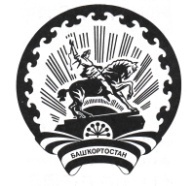 Республика БашкортостанАдминистрация сельского поселения Максим – Горьковский сельсовет муниципального района Белебеевский район 452014, с. ЦУП им. М.Горького, ул. Садовая, д. 3Тел. 2-07-40, факс: 2-08-98Об определении лица, уполномоченного на формирование и ведение Перечня видов муниципального контроля сельского поселения Максим-Горьковский сельсоветмуниципального района Белебеевский район Республики БашкортостанОб определении лица, уполномоченного на формирование и ведение Перечня видов муниципального контроля сельского поселения Максим-Горьковский сельсоветмуниципального района Белебеевский район Республики БашкортостанОб определении лица, уполномоченного на формирование и ведение Перечня видов муниципального контроля сельского поселения Максим-Горьковский сельсоветмуниципального района Белебеевский район Республики БашкортостанВ соответствии с порядком ведения перечня видов муниципального контроля сельского поселения Максим-Горьковский сельсовет муниципального района Белебеевский район Республики Башкортостан и органа местного самоуправления контроля сельского поселения Максим-Горьковский сельсовет муниципального района Белебеевский район Республики Башкортостан, уполномоченного на их осуществление, утвержденным решением Совета сельского поселения Максим-Горьковский сельсовет муниципального района Белебеевский район Республики Башкортостан от 22.08.2019 № 291Определитьуполномоченным лицом на формирование и ведение Перечня видов муниципального контроля сельского поселения Максим-Горьковский сельсовет муниципального района Белебеевский район Республики Башкортостан управляющего делами Администрации сельского поселения Максим-Горьковский сельсовет муниципального района Белебеевский район РБ – Солохину Юлию Анатольевну.Распоряжение № 21-к от 22.09.2022 года считать утратившим силу. Контроль за исполнением настоящего распоряжения оставляю за собой.В соответствии с порядком ведения перечня видов муниципального контроля сельского поселения Максим-Горьковский сельсовет муниципального района Белебеевский район Республики Башкортостан и органа местного самоуправления контроля сельского поселения Максим-Горьковский сельсовет муниципального района Белебеевский район Республики Башкортостан, уполномоченного на их осуществление, утвержденным решением Совета сельского поселения Максим-Горьковский сельсовет муниципального района Белебеевский район Республики Башкортостан от 22.08.2019 № 291Определитьуполномоченным лицом на формирование и ведение Перечня видов муниципального контроля сельского поселения Максим-Горьковский сельсовет муниципального района Белебеевский район Республики Башкортостан управляющего делами Администрации сельского поселения Максим-Горьковский сельсовет муниципального района Белебеевский район РБ – Солохину Юлию Анатольевну.Распоряжение № 21-к от 22.09.2022 года считать утратившим силу. Контроль за исполнением настоящего распоряжения оставляю за собой.В соответствии с порядком ведения перечня видов муниципального контроля сельского поселения Максим-Горьковский сельсовет муниципального района Белебеевский район Республики Башкортостан и органа местного самоуправления контроля сельского поселения Максим-Горьковский сельсовет муниципального района Белебеевский район Республики Башкортостан, уполномоченного на их осуществление, утвержденным решением Совета сельского поселения Максим-Горьковский сельсовет муниципального района Белебеевский район Республики Башкортостан от 22.08.2019 № 291Определитьуполномоченным лицом на формирование и ведение Перечня видов муниципального контроля сельского поселения Максим-Горьковский сельсовет муниципального района Белебеевский район Республики Башкортостан управляющего делами Администрации сельского поселения Максим-Горьковский сельсовет муниципального района Белебеевский район РБ – Солохину Юлию Анатольевну.Распоряжение № 21-к от 22.09.2022 года считать утратившим силу. Контроль за исполнением настоящего распоряжения оставляю за собой.Глава сельского поселения:                                       Н.К.Красильникова